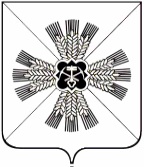 КЕМЕРОВСКАЯ ОБЛАСТЬАДМИНИСТРАЦИЯ ПРОМЫШЛЕННОВСКОГО МУНИЦИПАЛЬНОГО ОКРУГАПОСТАНОВЛЕНИЕот «15» декабря 2020  № 1994-Ппгт. ПромышленнаяОб использовании средств субсидий учреждениями, подведомственными Управлению культуры, молодежной политики, спорта и туризма администрации Промышленновского муниципального округаВ соответствии с распоряжением Правительства Российской Федерации от 23.05.2020 № 1390-р «Об использовании средств субсидий учреждениями пострадавших отраслей экономики»:1. Муниципальные учреждения, подведомственные Управлению культуры, молодежной политики, спорта и туризма администрации Промышленновского муниципального округа, могут использовать средства субсидий на выполнение муниципального задания, установленного на 2020 год, в соответствии с планом финансово-хозяйственной деятельности, независимо от объема оказанных учреждением услуг.2. Настоящее постановление подлежит размещению на официальном сайте администрации Промышленновского муниципального округа в сети Интернет.3. Контроль за исполнением настоящего постановления возложить на заместителя главы Промышленновского муниципального округа – начальника Управления культуры, молодежной политики, спорта и туризма администрации Промышленновского муниципального округа                                      А.А. Мясоедову.4. Настоящее постановление вступает в силу с даты подписания.Исп. А.А. Мясоедовател. 74090ГлаваПромышленновского муниципального округаД.П. Ильин 